1	引言俄罗斯联邦审议了无线电通信局主任在RAG17/1号文件补遗2中介绍的无线电通信部门（ITU-R）2018-2021年四年期滚动式运作规划草案，并发现第3.2、3.3和5.2节中有一些不一致之处需要更正。针对有关“ITU-R软件R.1-7改进”（见第3.3节）的输出内容，第3.2和5.1节没有给出相关成果和成果指标。为消除这些不一致，俄罗斯联邦建议在第3.2和5.1节的表格- “R.1-7：ITU-R缩短了卫星通知单的处理时间”中为部门目标R.1纳入如下成果和成果指标： •	卫星网络提前公布资料（API）的平均处理时间；•	卫星网络协调请求公布（CR/C）的平均处理时间；•	适用第11条的卫星网络通知的平均处理时间；•	适用第11条的地球站通知的平均处理时间；•	依据附录30/30A第4条第4.1.3/4.2.6段提交的卫星网络的平均处理时间；•	依据附录30/B第6条第6.1段和第7条第7.2段提交的卫星网络的平均处理时间；这些成果指标可从无线电通信局在国际电联网站公布的卫星网络处理通知单的统计数据中得出（https://www.itu.int/ITU-R/go/space-statistics/en）。此外，俄罗斯联邦建议为提升可读性，对第3.2和5.1节做部分编辑性修改。2	提案俄罗斯联邦请RAG会议审议本文件附件中提出的对无线电通信部门2018-2021年四年期滚动式运作规划草案的修改。1	引言国际电联无线电通信部门（ITU-R）的四年期滚动式运作规划完全按照国际电联2018-2021年《战略规划》，在2018-2021年《财务规划》及相应的双年度预算范围内制定。其结构遵循了ITU-R的结果框架，概述了ITU-R的部门目标、对应的输出成果、衡量进展的指标以及部门活动所形成的成果（产品和服务）。无线电通信局（BR）的规划、实施以及监督和评估进程将辅以下列内部机制：i)	无线电通信局各部门、各处室的工作计划，以及ii)	用于支持服务规划、监督和评估的服务水平协议（SLA）。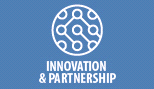 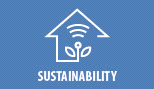 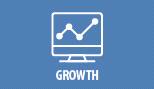 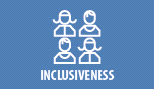 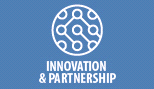 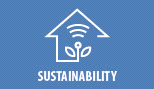 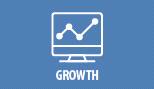 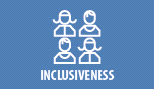 图1：2016-2019年ITU-R运作规划和国际电联战略框架2	ITU-R部门的工作纲要和主要优先事项2018-2021年期间将以落实2015年无线电通信全会（RA-15）和2015年世界无线电通信大会（WRC-15）的各项决定、筹备2019年无线电通信全会（RA-19）和2019年世界无线电通信大会（WRC-19）及制定无线电通信领域的重要标准和最佳做法为重点。根据ITU-R部门的四项运作活动及无线电通信局的支持活动列出了以下优先事项：2.1	制定和更新有关无线电频谱和卫星轨道使用的国际规则•	落实WRC-15的决定；•	无线电规则委员会通过相关《程序规则》。2.2	落实和执行有关无线电频谱和卫星轨道使用的国际规则•	开发与《无线电规则》和相关《程序规则》应用有关的软件工具，并交付给各成员；•	针对地面和空间业务正确并及时地应用《无线电规则》及可适用的区域性协议的条款，更新国际频率总表（MIFR）及指配和/或分配规划和列表；•	监督有害干扰案件及更广泛意义上的频谱/轨道资源共用冲突情况并解决这些案件；•	相关的出版物（BR IFIC、水上业务出版物、国际监测站名录）。2.3	制定和更新有关最有效利用无线电频谱和卫星轨道的全球建议书、报告和手册•	与ITU-R研究组和区域小组密切协作筹备RA-19和WRC-19，包括为支持CPM19-2起草技术、规则和程序案文草案；•	与ITU-T、区域机构和其它标准制定机构密切合作制定重要的建议书、报告和手册，尤其是有关IMT 2020无线接口的建议书、报告和手册。2.4	就无线电通信问题向ITU-R成员通报信息和提供帮助•	出版并宣传ITU-R的产品（如《无线电规则》、建议书、报告和手册）；•	与其他部门、国际电联区域代表处、相关区域组织和成员密切合作：–	传播并共享各种信息，包括世界和区域性无线电通信研讨会、大会、讲习班和其它活动的信息；–	向无线电通信业务发展面临问题的成员提供帮助，尤其是在电视广播的模数转换以及数字红利频段分配方面。2.5	无线电通信局的支持活动•	不断开发、改进并维护无线电通信局的软件工具，以保持较高的效率、可靠性、用户友好性和成员满意度；•	向ITU-R研究组提供后勤和行政支持并参与区域小组的相关活动；•	与其他各局、国际电联区域代表处和区域组织密切协作，向成员提供协助。3	2018-2021年ITU-R的结果框架3.1	与国际电联总体战略目标的联系3.2	ITU-R部门目标、成果和输出成果3.3	2018-2021年ITU-R部门目标和输出成果的资源划拨* 实现这些输出成果所需的费用划拨给国际电联的各项部门目标。4	风险分析在从战略到实施的过程中，确定、分析并评估了下表中的以下主要运作风险。该局和各部门将管理与实现对应输出成果有关的各项风险。5	2018-2021年ITU-R的部门目标、成果和输出成果ITU-R的部门目标将通过落实输出成果，以实现相关成果的方式完成。ITU-R的部门目标将在无线电通信部门的职责范围内，推动国际电联总体目标的实现。无线电通信局亦为落实跨部门目标、成果和输出成果做出了贡献（述于秘书长的运作规划中）。5.1	R.1以合理、平等、高效、经济的方式及时满足国际电联成员对无线电频谱和卫星轨道资源的需求，同时避免有害干扰。5.2	R.2提供全球连通性和互操作性，提高服务性能、质量价格可承受性和及时性以及无线电通信业务中的总体系统经济性，包括通过制定国际标准实现5.3	R.3促进无线电通信知识和技能的获取和共享6	运作规划的落实本运作规划定义的输出成果将由无线电通信局相关部门进行协调，并由这些部门执行无线电通信局和各部门内部工作计划制定的各项活动。各区域代表处将参加本运作规划的落实。根据无线电通信局和总秘书处事先定义并认可的年度服务水平协议（用于提供内部服务），行政性支持服务由无线电通信局（部分）和总秘书处（主要）提供。由总秘书处提供的支持服务，请参见总秘书处的运作规划。国际电联管理层根据战略规划中国际电联的各项部门目标，规划、监督和评估输出成果和支持服务。关于战略规划落实情况的年度报告将汇报在实现这些部门目标和总体目标方面取得的进展。关于风险管理，除将由高级管理层定期审议的本运作规划中包含的风险分析以外，各局/各部门将继续采用多重风险管理的方式，系统确定、评估和管理与相应输出成果及支持服务的交付相关的风险。附件1	为跨部门目标和国际电联战略目标划拨资源单位：千瑞郎______________无线电通信顾问组
2017年4月26-28日，日内瓦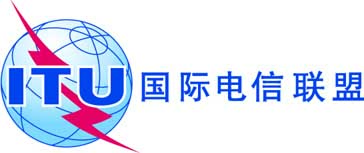 文件 RAG17/9-C2017年4月11日原文：英文俄罗斯联邦俄罗斯联邦有关无线电通信部门2018-2021年四年期
滚动式运作规划草案的建议有关无线电通信部门2018-2021年四年期
滚动式运作规划草案的建议ITU-R部门目标总体目标1：
发展总体目标2：
包容性总体目标3：
可持续性总体目标4：
创新与伙伴关系R.1	以合理、平等、高效、经济的方式及时满足国际电联成员对无线电频谱和卫星轨道资源的需求，同时避免有害干扰R.2	提供全球连通性和互操作性，提高服务性能、质量、价格可承受性和及时性以及无线电通信业务中的总体系统经济性，包括通过制定国际标准实现R.3	促进无线电通信知识和技能的获取和共享部门目标R.1 以合理、平等、高效、经济的方式及时满足国际电联成员对无线电频谱和卫星轨道资源的需求，同时避免有害干扰R.2 提供全球连通性和互操作性，提高服务性能、质量价格可承受性和及时性以及无线电通信业务中的总体系统经济性，包括通过制定国际标准实现R.3 促进无线电通信知识和技能的获取和共享成果R.1-1：拥有在国际频率登记总表（MIFR）中登记的卫星网络和地球站的国家越来越多R.1-2：越来越多的国家拥有在MIFR登记的地面频率指配R.1-3：MIFR中已登记指配的审查结论合格百分比越来越大R.1-4：已完成向数字地面电视广播过渡的国家的百分比越来越大R.1-5：将频谱指配给无有害干扰的卫星网络的百分比越来越大R.1-6：在频率登记总表（MFR）中登记的不受有害干扰的地面业务指配的百分比越来越大R.1-7：缩短ITU-R处理卫星通知单的时间（月）R.2-1：增加移动宽带接入用户的数量，包括国际移动通信（IMT）用户R.2-2：移动宽带价格指数在人均国民总收入（GNI）中的比例下降R.2-3：固定链路数不断增加，固定业务处理的业务量（Tbit/s）不断加大R.2-4：增加可接收数字地面电视的住户数量R.2-5：增加运行的卫星转发器的数量（等同于36 MHz）和对应容量（Tbit/s）；VSAT终端数量；可接收卫星电视的住户数量R.2-6：越来越多的设备可接收卫星无线电导航信号R.2-7：增加运行的地球探索卫星的数量，传输图像的对应数量和清晰度以及下载的数据量（Tbytes）R.3-1：增加了有关《无线电规则》、《程序规则》、区域性协议、建议书的知识和专业技术以及有关频谱使用的最佳做法R.3-2：（尤其是发展中国家）增加了对ITU-R活动的参与（包括通过远程参与）输出成果–	世界无线电通信大会《最后文件》、经更新的《无线电规则》–	区域性无线电通信大会最后文件、区域性协议–	无线电规则委员会（RRB）通过的程序规则–	空间通知的处理结果–	地面通知的处理结果–	除通过《程序规则》以外的无线电规则委员会的决定–	ITU-R软件的改进–	无线电通信全会的决定、ITU-R决议–	ITU-R建议书、报告（包括CPM报告）和手册–	无线电通信顾问组的建议和意见–	ITU-R出版物–	向成员，尤其是发展中国家和最不发达国家提供援助–	联系/支持发展活动–	研讨会、讲习班和其他活动输出成果国际电联管理机构的以下活动产生的输出成果有助于国际电联所有目标的落实工作：–	全权代表大会的决定、决议、建议和其它成果–	理事会的决定和决议以及理事会工作组的成果国际电联管理机构的以下活动产生的输出成果有助于国际电联所有目标的落实工作：–	全权代表大会的决定、决议、建议和其它成果–	理事会的决定和决议以及理事会工作组的成果国际电联管理机构的以下活动产生的输出成果有助于国际电联所有目标的落实工作：–	全权代表大会的决定、决议、建议和其它成果–	理事会的决定和决议以及理事会工作组的成果针对各部门输出成果制定的资源划拨计划

R.1-1 世界无线电通信大会《最后文件》、经更新的《无线电规则》R.1-2 区域性无线电通信大会最后文件、区域性协议R.1-3 无线电规则委员会（RRB）通过的程序规则R.1-4 空间通知的处理结果和其他相关活动的结果R.1-5 地面通知的处理结果和其他相关活动的结果R.1-6 除通过《程序规则》以外的无线电规则委员会的决定R.1-7 ITU-R软件的改进R.2-1 无线电通信全会的决定、ITU-R决议R.2-2 ITU-R建议书、报告（包括CPM报告）和手册R.2-3 无线电通信顾问组的建议和意见R.3-1 ITU-R出版物R.3-2 向成员，尤其是发展中国家和最不发达国家提供援助R.3-3 联系/支持发展活动R.3-4 研讨会、讲习班和其他活动PP：全权代表大会的决定、决议、建议和其它成果*理事会/理事会工作组：理事会的决定和决议以及理事会工作组的成果*
占总量的%5.4%

0.5%
2.0%
24.4%
12.1%
2.0%12.4%2.4%
9.1%
1.8%12.4%3.9%2.3%5.5%1.5%
2.2%

占部门
目标的%8.8%

0.8%
3.3%
39.9%
19.8%
3.3%20.2%17.4%
65.6%13.3%49.4%15.7%9.1%22.0%1.5%
2.2%
R.1 以合理、平等、高效、经济的方式及时满足国际电联成员对无线电频谱和卫星轨道资源的需求，同时避免有害干扰R.2 提供全球连通性和互操作性，提高服务性能、质量价格可承受性和及时性以及无线电通信业务中的总体系统经济性，包括通过制定国际标准实现R.3 促进无线电通信知识和技能的获取和共享61%
14%

25%针对各部门输出成果制定的资源划拨计划

R.1-1 世界无线电通信大会《最后文件》、经更新的《无线电规则》R.1-2 区域性无线电通信大会最后文件、区域性协议R.1-3 无线电规则委员会（RRB）通过的程序规则R.1-4 空间通知的处理结果和其他相关活动的结果R.1-5 地面通知的处理结果和其他相关活动的结果R.1-6 除通过《程序规则》以外的无线电规则委员会的决定R.1-7 ITU-R软件的改进R.2-1 无线电通信全会的决定、ITU-R决议R.2-2 ITU-R建议书、报告（包括CPM报告）和手册R.2-3 无线电通信顾问组的建议和意见R.3-1 ITU-R出版物R.3-2 向成员，尤其是发展中国家和最不发达国家提供援助R.3-3 联系/支持发展活动R.3-4 研讨会、讲习班和其他活动PP：全权代表大会的决定、决议、建议和其它成果*理事会/理事会工作组：理事会的决定和决议以及理事会工作组的成果*
占总量的%5.4%

0.5%
2.0%
24.4%
12.1%
2.0%12.4%2.4%
9.1%
1.8%12.4%3.9%2.3%5.5%1.5%
2.2%

占部门
目标的%8.8%

0.8%
3.3%
39.9%
19.8%
3.3%20.2%17.4%
65.6%13.3%49.4%15.7%9.1%22.0%1.5%
2.2%
风险重点领域风险描述可能性影响程度缓解措施运作风险a)	频率总表或任何规划中的数据全部或部分丧失完整性，导致对各主管部门频谱/轨道资源使用权的保护力度不够b)	通知处理过程中工作全部或部分受到影响，延误了对各主管部门频谱/轨道资源使用权的认可并危及相应的投资。低很大–	日常数据备份–	开发数据高度安全的程序–	有能力在有限的时间内恢复数据/操作运作风险c)	出现有害干扰（如因为不遵守规则条款），导致成员提供的无线电通信业务中断。低大–	通过全球和区域性研讨会和任何其他适当活动促进国际规则的能力建设–	在应用国际规则的过程中提供无线电通信局的协助–	推动区域或次区域协调，以便在无线电通信局的协助下解决干扰问题–	按照第186号决议（2014年，釜山）向该局主任发出的指示，报告、通报并协助解决有害干扰案件组织风险国际电联的会议设施不足（如由于会议室数量不足和会议安排过多），导致成员不满且工作计划出现延误。中等大–	更多地在国际电联以外举办会议–	小型会议更多地采用虚拟会议形式成果成果指标2013年2014年2015年2016年2020年的目标来源R.1-1：拥有在国际频率登记总表（MIFR）中登记的卫星网络和地球站的国家越来越多在国际频率登记总表（MIFR）中登记有卫星网络的国家数量4951525670无线电通信局/国际频谱登记总表R.1-1：拥有在国际频率登记总表（MIFR）中登记的卫星网络和地球站的国家越来越多在频率总表中登记有地球站的国家数量82827677120无线电通信局/国际频谱登记总表R.1-2：越来越多的国家拥有在MIFR登记的地面频率指配在频率总表中登记有地面频率指配的国家数量188188190190193无线电通信局/国际频谱登记总表R.1-2：越来越多的国家拥有在MIFR登记的地面频率指配过去4年间在频率总表中登记有地面频率指配的国家数量 7478847990无线电通信局/国际频谱登记总表R.1-3：MIFR中已登记指配的审查结论合格百分比越来越大需要协调（地面）99.86%99.86%99.87%99.88%99.99% 无线电通信局/国际频谱登记总表R.1-3：MIFR中已登记指配的审查结论合格百分比越来越大需要规划（地面）92.66%92.81%74.46%74.32%75% 无线电通信局/国际频谱登记总表R.1-3：MIFR中已登记指配的审查结论合格百分比越来越大其它98.29%98.34%98.37%98.46%98%无线电通信局/国际频谱登记总表R.1-4：已完成向数字地面电视广播过渡的国家的百分比越来越大已完成向数字地面电视广播过渡的国家的百分比3.6%17%27%42%70% 无线电通信局&电信发展局R.1-5：将频谱指配给无有害干扰的卫星网络的百分比越来越大将频谱指配给无有害干扰的卫星网络的百分比99.97%99.97%99.96%99.96% 99.99%无线电通信局/国际频谱登记总表 R.1-6：在频率登记总表（MFR）中登记的不受有害干扰的地面业务指配的百分比越来越大在频率登记总表（MFR）中登记的不受有害干扰的地面业务指配的百分比（根据过去四年中向国际电联报告的案件数量）99.99%99.99%99.99%99.90%99.99%无线电通信局/国际频谱登记总表R.1-7缩短ITU-R处理卫星通知单的时间（月）卫星网络提前公布资料（API）的平均处理时间；---1.63无线电通信局https://www.itu.int/ITU-R/go/space-statistics/enR.1-7缩短ITU-R处理卫星通知单的时间（月）卫星网络协调请求公布（CR/C）的平均处理时间；---5.78无线电通信局https://www.itu.int/ITU-R/go/space-statistics/enR.1-7缩短ITU-R处理卫星通知单的时间（月）适用第11条的卫星网络通知的平均处理时间；---1.38无线电通信局https://www.itu.int/ITU-R/go/space-statistics/enR.1-7缩短ITU-R处理卫星通知单的时间（月）适用第11条的地球站通知的平均处理时间；---2.40无线电通信局https://www.itu.int/ITU-R/go/space-statistics/enR.1-7缩短ITU-R处理卫星通知单的时间（月）依据附录30/30A第4条第4.1.3/4.2.6段提交的卫星网络的平均处理时间；---5.90无线电通信局https://www.itu.int/ITU-R/go/space-statistics/enR.1-7缩短ITU-R处理卫星通知单的时间（月）依据附录30/B第6条第6.1段和第7条第7.2段提交的卫星网络的平均处理时间；---6.33无线电通信局https://www.itu.int/ITU-R/go/space-statistics/en输出成果财务资源（单位：千瑞郎）财务资源（单位：千瑞郎）财务资源（单位：千瑞郎）财务资源（单位：千瑞郎）2018年2019年2020年2021年R.1-1 世界无线电通信大会《最后文件》、经更新的《无线电规则》1,7629,3671,0091,021R.1-2 区域性无线电通信大会最后文件、区域性协议242333308309R.1-3 无线电规则委员会（RRB）通过的程序规则1,2681,2131,2381,226R.1-4 空间通知的处理结果和其他相关活动的结果14,64114,57715,25915,388R.1-5 地面通知的处理结果和其他相关活动的结果7,4757,3397,3717,383R.1-6 除通过《程序规则》以外的无线电规则委员会的决定1,1869511,4221,435R.1-7 ITU-R软件的改进7,7257,5627,4537,505划拨给全权代表大会和理事会各项活动的费用（PP、理事会/理事会工作组）2,0281,2291,0501,204部门目标R.1合计36,32742,57135,11035471成果成果指标2012年2013年2014年2015年2016年2020年的具体目标来源R.2-1：增加移动宽带接入用户的数量，包括国际移动通信（IMT）用户订购/订户数量（单位：10亿）6,23/
4,306,67/
4,607,01/
4,837,22/
4,987,38/
5,09*9,202016年宽带状况：宽带数字发展委员会报告。R.2-1：增加移动宽带接入用户的数量，包括国际移动通信（IMT）用户移动宽带订购的%25%29%38%45%50%*83,7%2016年宽带状况：宽带数字发展委员会报告。R.2-2：移动宽带价格指数在人均国民总收入（GNI）中的比例下降移动宽带价格指数在人均国民总收入（GNI）中的比例（预付费，手机500 MB）世界8,725,503,884,00国际电联，《衡量信息社会（MIS）报告》，2016年版R.2-2：移动宽带价格指数在人均国民总收入（GNI）中的比例下降发达国家1,020,750,57国际电联，《衡量信息社会（MIS）报告》，2016年版R.2-2：移动宽带价格指数在人均国民总收入（GNI）中的比例下降发展中国家11,67,25,1国际电联，《衡量信息社会（MIS）报告》，2016年版R.2-2：移动宽带价格指数在人均国民总收入（GNI）中的比例下降最不发达国家30,317,011,4国际电联，《衡量信息社会（MIS）报告》，2016年版R.2-2：移动宽带价格指数在人均国民总收入（GNI）中的比例下降综合价格指数低于5%的国家81101117135193国际电联，《衡量信息社会（MIS）报告》，2016年版R.2-3：固定链路数不断增加，固定业务处理的业务量（Tbit/s）不断加大固定链路数量n/an/an/an/a将通过电信发展局/ICT调查获得R.2-3：固定链路数不断增加，固定业务处理的业务量（Tbit/s）不断加大总容量（单位：Tbps）n/an/an/an/a将通过电信发展局/ICT调查获得R.2-4：增加可接收数字地面电视的住户数量拥有数字地面电视（DTT）的家庭数量（单位：百万）130,1164,7203,3252,0453数字电视世界数据手册报告，2015年6月；数字电视研究有限公司，数据手册报告R.2-4：增加可接收数字地面电视的住户数量拥有模拟地面电视（ATT）的家庭数量（单位：百万）419,5364,6319,8261,9数字电视世界数据手册报告，2015年6月；数字电视研究有限公司，数据手册报告R.2-4：增加可接收数字地面电视的住户数量拥有DTT + ATT的家庭数量（单位：百万）549,6529,3514,1513,9数字电视世界数据手册报告，2015年6月；数字电视研究有限公司，数据手册报告R.2-4：增加可接收数字地面电视的住户数量拥有数字地面电视的家庭（%）6,8%8,5%10,3%12,7%22,7%数字电视世界数据手册报告，2015年6月；数字电视研究有限公司，数据手册报告R.2-4：增加可接收数字地面电视的住户数量拥有模拟地面电视的家庭（%）21,8%18,7%16,3%13,2%数字电视世界数据手册报告，2015年6月；数字电视研究有限公司，数据手册报告R.2-4：增加可接收数字地面电视的住户数量拥有地面电视的家庭（%）28,6%27,2%26,6%25,8%数字电视世界数据手册报告，2015年6月；数字电视研究有限公司，数据手册报告R.2-5：运行的卫星转发器的数量（等同于36 MHz）和对应容量（Tbit/s）；VSAT终端数量；可接收卫星电视的住户数量运行中的卫星转发器的数量（相当于36 MHz） 15 87815 99717 95319 772n/aEuronconsult(http://www.euroconsult-ec.com)R.2-5：运行的卫星转发器的数量（等同于36 MHz）和对应容量（Tbit/s）；VSAT终端数量；可接收卫星电视的住户数量相应容量（单位：Tbit/s）0,9991,0951,2691,491n/aEuronconsult(http://www.euroconsult-ec.com)R.2-5：运行的卫星转发器的数量（等同于36 MHz）和对应容量（Tbit/s）；VSAT终端数量；可接收卫星电视的住户数量VSAT的数量（单位：百万）3,4803,7863,8913,838n/a全球VSAT论坛(https://gvf.org)R.2-5：运行的卫星转发器的数量（等同于36 MHz）和对应容量（Tbit/s）；VSAT终端数量；可接收卫星电视的住户数量DTH的数量（单位：百万）319,3337,3359,2396,3439数字电视世界数据手册报告，2015年6月；数字电视研究有限公司R.2-6：越来越多的设备可接收卫星无线电导航信号在轨的GNNS星座/卫星数量2/482/482/484/755/906/144无线电通信局/国际频谱登记总表R.2-6：越来越多的设备可接收卫星无线电导航信号内置GNSS接收的设备数量（单位：10亿）2,93,64,5*5,4*8欧洲GNSS局：2015年GNNS报告(https://www.gsa.europa.eu)R.2-7：增加运行的地球探测卫星的数量，传输图像的对应数量和清晰度以及下载的数据量（Tbytes）地球探测卫星数量180215219440无线电通信局/国际频谱登记总表R.2-7：增加运行的地球探测卫星的数量，传输图像的对应数量和清晰度以及下载的数据量（Tbytes）传输图像的数量（单位：百万）n/an/an/an/a将通过联合国外层空间事务办公室（UN OOSA）；联合国地球探测卫星（ERS）特别工作组获得R.2-7：增加运行的地球探测卫星的数量，传输图像的对应数量和清晰度以及下载的数据量（Tbytes）下载图像的大小（太字节）n/an/an/an/a将通过联合国外层空间事务办公室（UN OOSA）；联合国地球探测卫星（ERS）特别工作组获得输出成果财务资源（单位：千瑞郎）财务资源（单位：千瑞郎）财务资源（单位：千瑞郎）财务资源（单位：千瑞郎）2018年2019年2020年2021年R.2-1 无线电通信全会的决定、ITU-R决议1,0122,1421,3701,387R.2-2 ITU-R建议书、报告（包括CPM报告）和手册5,0226,0605,5175,660R.2-3 无线电通信顾问组的建议和意见1,2421,2709951,006划拨给全权代表大会和理事会各项活动的费用（PP、理事会/理事会工作组）433283243283部门目标R.2合计7,7099,7558,1258,336成果成果指标2014年2015年2016年2020年的具体目标来源R.3-1：增加了有关《无线电规则》、《程序规则》、区域性协议、建议书的知识和专业技术以及有关频谱使用的最佳做法免费在线下载ITU-R出版物的数量（单位：百万） 0.9 0.9  1.0 4.0 国际电联活动注册数据库R.3-1：增加了有关《无线电规则》、《程序规则》、区域性协议、建议书的知识和专业技术以及有关频谱使用的最佳做法无线电通信局组织/支持（现场出席和远程参与）的能力建设活动数量30253836国际电联活动注册数据库R.3-1：增加了有关《无线电规则》、《程序规则》、区域性协议、建议书的知识和专业技术以及有关频谱使用的最佳做法国际电联/无线电通信局组织/支持（WRC期间）的能力建设活动的与会者数量1,261  1,518 737 2,000 国际电联活动注册数据库R.3-2：（尤其是发展中国家）增加了对ITU-R活动（包括通过远程与会开展的活动）的参与无线电通信局参与的技术援助/活动数量78 93100100国际电联活动注册数据库R.3-2：（尤其是发展中国家）增加了对ITU-R活动（包括通过远程与会开展的活动）的参与获得/参与无线电通信局技术援助/活动的国家数量57 78 6180 国际电联活动注册数据库R.3-2：（尤其是发展中国家）增加了对ITU-R活动（包括通过远程与会开展的活动）的参与ITU-R大会、全会和研究组会议的与会者/活动的数量（现场出席和远程参与）6,385/528972/386042/48国际电联活动注册数据库R.3-2：（尤其是发展中国家）增加了对ITU-R活动（包括通过远程与会开展的活动）的参与参与ITU-R研讨会与讲习班、研究组和工作组会议和活动的国家数量（现场出席和远程参与）103161130193国际电联活动注册数据库输出成果财务资源（单位：千瑞郎）财务资源（单位：千瑞郎）财务资源（单位：千瑞郎）财务资源（单位：千瑞郎）2018年2019年2020年2021年R.3-1 ITU-R出版物7,7375,9858,3288,283R.3-2 向成员，尤其是发展中国家和最不发达国家提供援助2,5652,3922,3362,353R.3-3 联系/支持发展活动1,4841,5541,2811,290R.3-4 研讨会、讲习班和其他活动3,5523,4203,2823,290划拨给全权代表大会和理事会各项活动的费用（PP、理事会/理事会工作组）911398470535部门目标R.3合计16,24913,74915,69715,751国际电联2018年
战略目标国际电联2018年
战略目标总费用无线电通信局的费用/直接费用总秘书处再次划拨的费用电信标准化局/电信发展局划拨的费用总体
目标1增长总体目标2包容性总体目标3可持续性总体目标4创新和
伙伴关系总体
目标1增长总体目标2包容性总体目标3可持续性总体目标4创新和
伙伴关系国际电联2018年
战略目标国际电联2018年
战略目标总费用无线电通信局的费用/直接费用总秘书处再次划拨的费用电信标准化局/电信发展局划拨的费用总体
目标1增长总体目标2包容性总体目标3可持续性总体目标4创新和
伙伴关系总体
目标1增长总体目标2包容性总体目标3可持续性总体目标4创新和
伙伴关系R1ITU-R部门目标136,32919,35416,9532250%30%10%10%18,16510,8993,6333,633R2ITU-R部门目标27,7094,7092,995550%30%10%10%3,8552,313771771R3ITU-R部门目标316,2499,9496,290100%100%0%0%016,24900总费用总费用60,28734,01226,2383722,02029,4614,4044,40436.5%48.9%7.3%7.3%国际电联2019年
战略目标国际电联2019年
战略目标总费用无线电通信局的费用/直接费用总秘书处再次划拨的费用电信标准化局/电信发展局划拨的费用总体
目标1增长总体目标2包容性总体目标3可持续性总体目标4创新和
伙伴关系总体
目标1增长总体目标2包容性总体目标3可持续性总体目标4创新和
伙伴关系国际电联2019年
战略目标国际电联2019年
战略目标总费用无线电通信局的费用/直接费用总秘书处再次划拨的费用电信标准化局/电信发展局划拨的费用总体
目标1增长总体目标2包容性总体目标3可持续性总体目标4创新和
伙伴关系总体
目标1增长总体目标2包容性总体目标3可持续性总体目标4创新和
伙伴关系R1ITU-R部门目标142,57025,52117,0242650%30%10%10%21,28512,7714,2574,257R2ITU-R部门目标29,7556,7123,038650%30%10%10%4,8772,926975975R3ITU-R部门目标313,7497,7795,96280%100%0%0%013,7490总费用总费用66,07440,01226,0244026,16229,4465,2325,23239.6%44.6%7.9%7.9%